ORDENANZA XII - Nº 110ANEXO ÚNICO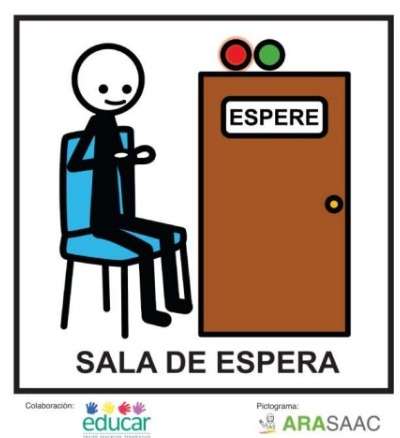 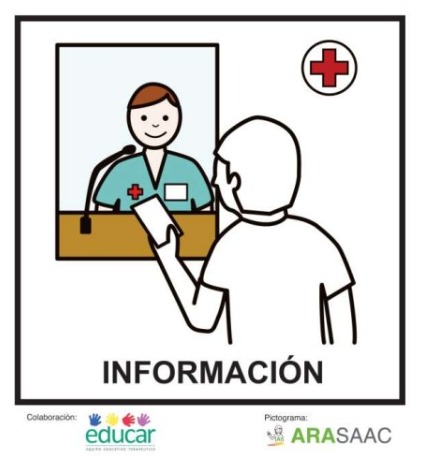 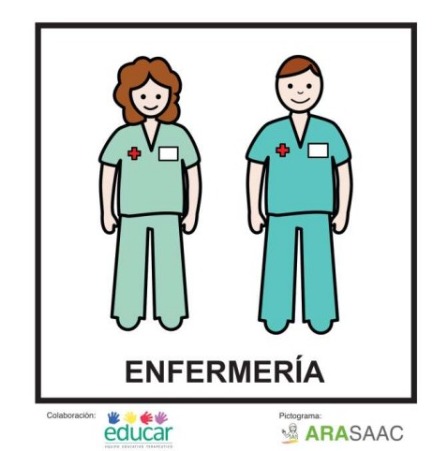 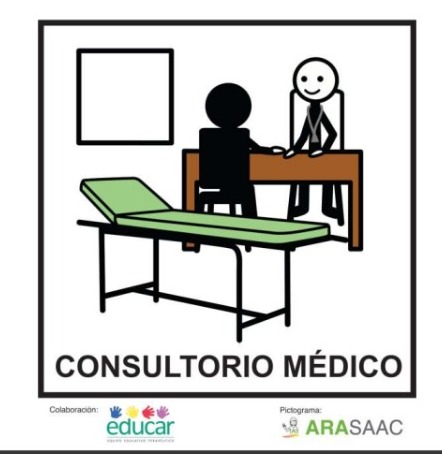 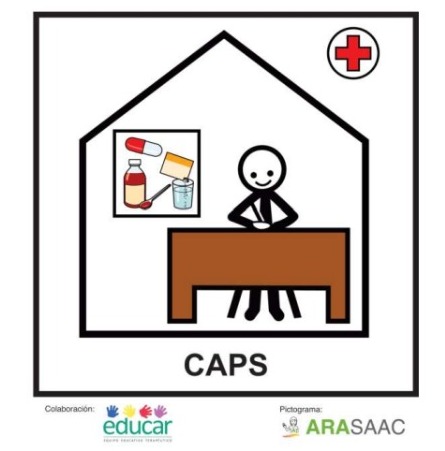 